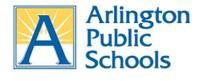                       ACI Staff Liaisons and Advisory Committee Chairs 2019-20CommitteesAPS Staff LiaisonCommittee ChairsASEACKelly Krug 703-228-2663kelly.krug@apsva.usHeather Rothenbuescherheather.rothenb@apsva.usNadia Faceynncfacey@gmail.comArtsPam Farrell 703-228-6169 pam.ferrell@apsva.usSusan ScottSusanscott703@gmail.comCareer, Technical, Adult EdKris Martini 703-228-7209 Kris.martini@apsva.usAlisa Cowen acowen@cowendesigngroup.com David Remickdremick@arlington.usEarly ChildhoodElaine Perkins 703-228-6157elaine.perkins@apsva.usAlison Ackeralwilber@gmail.comEnglishLori Silver 703-228-8044 lori.silver@apsva.usCloe ChinCloechin@hotmail.comEquity and ExcellenceCarolyn Jackson 703-228-6152carolyn.jackson@apsva.usIpyana SpencerIpyana.spencer@gmail.comTerron Simsterronsims@gmail.comEnglish LearnersSam Klein 703-228-6095 sam.klein@apsva.usAnne Zebraanne.zebra@gmail.comGifted ServicesCheryl McCullough703-228-6159cheryl.mccullough@apsva.usElaine Maag elainemaag@gmail.com Dan Corcoran danjcorcoraniii@gmail.comMathematicsShannan Ellis 703-228-6136 shannan.ellis@apsva.usAmy Smith Beaumontamy_smith_b@yahoo.ocmRon Fecsorfecso@msn.comScienceDat Le 703-228-6163Dat.le@apsva.usJason Papacosmasjpapac@hotmail.comSocial StudiesKerri Hirsch 703-228-6141kerri.hirsch@apsva.usAnne ParisACHParis@gmail.comStudent ServicesLaura Newton 703-228-6058 laura.newton@apsva.usKristin Picklekpickle@earthlink.netJudy Haddencjhadden@gmail.comWorld LanguagesElisabeth Harrington 703-228-6096elisabeth.harrington@apsva.us Frederick Jackson  fhjackson@mac.com